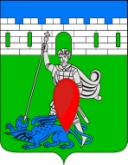 РЕШЕНИЕ Совета Пригородного сельского поселения Крымского района от 31.12.2015	                 № 60хутор НовоукраинскийОб удовлетворении протеста Крымской межрайонной прокуратуры от 10.12.2015 года № 7-02-2015/8284 на решение Совета Пригородного сельского поселения Крымского района от 24.09.2015 года № 39 «Об утверждении порядка предотвращения и (или) урегулирования конфликта интересов для отдельных лиц, замещающих муниципальные должности»Рассмотрев требования и обоснования, изложенные в протесте Крымской межрайонной прокуратуры от 10.12.2015 года № 7-02-2015/8284 на решение Совета Пригородного сельского поселения Крымского района от 24.09.2015 года № 39 «Об утверждении порядка предотвращения и (или) урегулирования конфликта интересов для отдельных лиц, замещающих муниципальные должности», руководствуясь Уставом Пригородного сельского поселения Крымского района, Совет Пригородного сельского поселения Крымского района РЕШИЛ:1. Удовлетворить протест Крымской межрайонной прокуратуры от 10.12.2015 года № 7-02-2015/8284 на решение Совета Пригородного сельского поселения Крымского района от 24.09.2015 года № 39 «Об утверждении порядка предотвращения и (или) урегулирования конфликта интересов для отдельных лиц, замещающих муниципальные должности».2. Внести изменения в решение Совета Пригородного сельского поселения Крымского района от 24.09.2015 года № 39 «Об утверждении порядка предотвращения и (или) урегулирования конфликта интересов для отдельных лиц, замещающих муниципальные должности» изложив приложение «Порядок предотвращения и урегулирования конфликта интересов для лиц, замещающих должности муниципальной службы» к вышеуказанному решению в редакции, согласно приложения «Порядок предотвращения и урегулирования конфликта интересов для лиц, замещающих должности муниципальной службы» к настоящему решению.3. Обнародовать настоящее решение и разместить на официальном сайте администрации Пригородного сельского поселения  Крымского района4. Настоящее решение вступает в силу со дня его официального обнародования.Глава  Пригородного сельского поселения Крымского района                                                          В.В. ЛазаревПРИЛОЖЕНИЕУТВЕРЖДЕНОрешением Совета Пригородного сельского поселения  Крымского района  от 31.12.2015 года № 60Приложение № 1к порядкупредотвращения и (или)урегулирования конфликтаинтересов для отдельных лиц,замещающих муниципальные должности_____________________________________(наименование представительногооргана местного самоуправления)от __________________________________(Ф.И.О. уведомителя, наименованиемуниципальной должности)Уведомление о возникшем конфликте интересовили о возможности его возникновения    В соответствии с Федеральным законом от 25 декабря 2008 года № 273-ФЗ"О противодействии коррупции" сообщаю, что:________________________________________________________________________________________________________________________________________________________________________________________________________________________________________________________________________(Описание личной заинтересованности, которая приводит или может привести к возникновению конфликта интересов)________________________________________________________________________________________________________________________________________________________________________________________________________________________________________________________________________(Описание должностных обязанностей, на исполнение которых может негативно повлиять либо негативно влияет личная заинтересованность)_____________              ______________            ______________________     (дата)                   (подпись)               (инициалы и фамилия)____________________________________________________________________Уведомление зарегистрировано в Журнале учета уведомлений о возникшем конфликте интересов или о возможности его возникновения, письменнойинформации об этом из иных источников "___" _____________ 201__ г. № __________ (подпись, Ф.И.О. ответственного лица)Приложение № 2к порядкупредотвращения и (или)урегулирования конфликтаинтересов для отдельных лиц,замещающих муниципальные должностиФОРМА ЖУРНАЛАУЧЕТА УВЕДОМЛЕНИЙ О ВОЗНИКШЕМ КОНФЛИКТЕИНТЕРЕСОВ ИЛИ О ВОЗМОЖНОСТИ ЕГО ВОЗНИКНОВЕНИЯ, ПИСЬМЕННОЙИНФОРМАЦИИ ОБ ЭТОМ ИЗ ИНЫХ ИСТОЧНИКОВПорядокпредотвращения и урегулирования конфликта интересовдля лиц, замещающих должности муниципальной службыОбщие положенияПорядок предотвращения и урегулирования конфликта интересов на государственной и муниципальной службе определен Федеральным законом от 25.12.2008 № 273-ФЗ "О противодействии коррупции", Федеральным законом от 27.07.2004 № 79-ФЗ "О государственной гражданской службе Российской Федерации", Федеральным законом от 05.10.2015 года  № 286 – ФЗ "О внесении изменений в отдельные законодательные акты Российской Федерации в части установления обязанности лиц, замещающих государственные должности, и иных лиц сообщать о возникновении личной заинтересованности, которая приводит или может привести к конфликту интересов, и принимать меры по предотвращению или урегулированию конфликта интересов». Под конфликтом интересов  понимается ситуация, при которой личная заинтересованность (прямая или косвенная) лица, замещающего должность муниципальной службы, замещение которой предусматривает обязанность принимать меры по предотвращению и урегулированию конфликта интересов, влияет или может повлиять на надлежащее, объективное и беспристрастное исполнение им должностных (служебных) обязанностей (осуществление полномочий).Под личной заинтересованностью понимается возможность получения доходов в виде денег, иного имущества, в том числе имущественных прав, услуг имущественного характера, результатов выполненных работ или каких-либо выгод (преимуществ) лицом, замещающим должность муниципальной службы, и (или) состоящими с ним в близком родстве или свойстве лицами (родителями, супругами, детьми, братьями, сестрами, а также братьями, сестрами, родителями, детьми супругов и супругами детей), гражданами или организациями, с которыми лицо, замещающее должность муниципальной службы, и (или) лица, состоящие с ним в близком родстве или свойстве, связаны имущественными, корпоративными или иными близкими отношениями.Основные требовании к предотвращениюи (или) урегулированию конфликта интересовЛицо, замещающее должность муниципальной службы, обязано принимать меры по недопущению любой возможности возникновения конфликта интересов. Лицо, замещающее должность муниципальной службы, обязано в письменной форме уведомить представителя нанимателя (работодателя) о возникшем конфликте интересов или о возможности его возникновения, как только ему станет об этом известно.        В уведомлении указывается: фамилия, имя, отчество лица, замещающего муниципальную должность; замещаемая муниципальная должность,информация о ситуации, при которой личная заинтересованность (прямая или косвенная) лица, замещающего муниципальную должность, влияет или может повлиять на надлежащее исполнение им своих должностных обязанностей, и при которой возникает или может возникнуть противоречие между личной заинтересованностью лица, замещающего муниципальную должность, и правами и законными интересами граждан, организаций, общества, государства, способное привести к причинению вреда правам и законным интересам граждан, организаций, общества, государства;- информация о личной заинтересованности лица, замещающего муниципальную должность, которая влияет или может повлиять на надлежащее исполнение им должностных обязанностей, о возможности получения доходов в виде денег, ценностей, иного имущества или услуг имущественного характера, иных имущественных прав для себя или для третьих лиц;- дата подачи уведомления;-  подпись лица, замещающего муниципальную должность.Форма уведомления о возникшем конфликте интересов или о возможности его возникновения приведена в приложении № 1 к настоящему Порядку. 	Регистрация уведомлений о возникшем конфликте интересов или о возможности его возникновения, письменной информации об этом из иных источников осуществляется в Журнале учета	 (должность муниципального служащего) в день поступления (форма журнала приведена в приложении № 2 к настоящему Порядку).Представитель нанимателя (работодатель), если ему стало известно о возникновении у   лица, замещающего должность муниципальной службы личной заинтересованности, которая приводит или может привести к конфликту интересов, обязан принять меры по предотвращению или урегулированию конфликта интересов.     2.4. Предотвращение или урегулирование конфликта интересов может состоять в изменении должностного или служебного положения   лица, замещающего должность муниципальной службы, являющегося стороной конфликта интересов, вплоть до его отстранения от исполнения должностных  обязанностей в установленном порядке, и (или) в отказе его от выгоды, явившейся причиной возникновения конфликта интересов.2.5. Предотвращение и урегулирование конфликта интересов, стороной которого является лицо, замещающее должность муниципальной службы, осуществляются путем отвода или самоотвода  указанного лица в случаях и порядке, предусмотренных законодательством Российской Федерации.          2.6. Непринятие лицом, замещающим должность муниципальной службы, являющимся стороной конфликта интересов, мер по предотвращению или урегулированию конфликта интересов является правонарушением, влекущим увольнение указанного лица в соответствии с законодательством Российской Федерации.          2.7. В случае, если лицо, замещающее должность муниципальной службы, владеет ценными бумагами (долями участия, паями в уставных (складочных) капиталах организаций), оно обязано в целях предотвращения конфликта интересов передать принадлежащие ему ценные бумаги (доли участия, паи в уставных (складочных) капиталах организаций) в доверительное управление в соответствии с гражданским законодательством. 
3. Организация проверки информации о возникшемконфликте интересов или о возможности его возникновения у лиц, замещающих муниципальные должности.	3.1. При поступлении уведомления лица, замещающего муниципальную должность, о возникшем конфликте интересов или о возможности его возникновения либо письменной информации, поступившей из источников, установленных нормативным правовым актом администрации Троицкого сельского поселения в течении 5 рабочих дней принимает решение о проведении проверки	соблюдения требований	об урегулировании конфликта интересов в отношении лица, замещающего муниципальную должность. Информация анонимного характера не может служить основанием для проведения проверки.3.2. Порядок и основания проведения проверки определяются нормативным правовым актом администрации Пригородного сельского поселения.3.3. Решение принимается отдельно в отношении каждого лица, замещающего муниципальную должность, и направляется в комиссию по соблюдению требований к должностному поведению лиц, замещающих муниципальные должности, и урегулированию конфликта интересов. 	3.4. Для рассмотрения материалов проверки создается комиссия по соблюдению требований к должностному поведению лиц, замещающих муниципальные должности, и урегулированию конфликта интересов.N п/п Дата и регистрационный номер Ф.И.О., должность лица, замещающего муниципальную должность, контактный телефон Краткое содержание уведомления Отметка о принятых мерах 1 2 3 4 5 